Государственное учреждение Ярославской области «Рыбинский детский дом»МЕТОДИЧЕСКАЯ РАЗРАБОТКА ОТКРЫТОГО ЗАНЯТИЯ                            «Наше здоровье в наших руках »Разработала: Киселева О.А.,                                                                                Должность: воспитатель.                                                                               Категория: 1.                                                                               Провела: 19.03.2021г.                                                                 г. Рыбинск 2021г.Тема занятия: «Наше здоровье в наших руках».Цель: Формирование у воспитанников осознанной потребности в сохранении и укреплении здоровья.Задачи:Образовательные:- Формирование представления о здоровье, как одной из важнейших жизненных ценностей.- Расширять знания детей о важности соблюдения гигиены. Формирование готовности соблюдать правила гигиены.- Расширить представление детей о правильном питании, о молоке и молочных продуктах как обязательном компоненте ежедневного рациона. Дать детям представление о том, какие питательные вещества  содержаться в молоке.- Расширить представление о роли физической активности в укреплении здоровья.-Расширение кругозора подростков, их интереса к познавательной деятельности.Воспитательные:-Воспитывать культуру общения.-Воспитание привычки стремиться к сохранению и укреплению здоровья.Развивающие:- Развитие наблюдательности.-Развитие коммуникативных навыков у подростков, умение эффективно взаимодействовать со сверстниками и взрослыми.План занятия:1.Подготовительный этап. Сообщение темы занятия.2. Основной этап:-игра « Плот» -опыт 1 «почему надо мыть руки?»;- опыт 2 «почему надо заниматься спортом?»;- игра «Разноцветные столы »;- опыт3 «Почему важно употреблять молочные продукты  детям каждый день?»;3.Заключительный этап.- Просмотр  мультфильма притчи « Все в твоих руках» (озвучивает Василий Лановой )- Подведение итогов. Выводы.Оборудование и материалы: Телевизор,  презентация, мультфильм.,2 набора табличек с названиями продуктов, три стола покрытые  красной, желтой и зеленой скатертью, ватман. Для 1 опыта:3 прозрачные блюдца, жидкое мыло, черный перец полотенце бумажное. Для 2 опыта:  4 пары резиновых перчаток, уксус 9 %, Молоко 2,5% жирности, марля, 4 стеклянных емкости, 2 ложки. Ватман.                                           Ход занятия Вступление:-Здравствуйте ребята! Несмотря на то, что тема нашего сегодняшнего  занятия серьезная, я надеюсь, что вам будет интересно, мы с вами будем играть, ставить опыты, доказывать, делать выводы. Скучать не придется!  А тему занятий вы узнаете, ответив на вопрос: Что  дороже богатства? (здоровье). - Правильно, здоровье. Здоровье человека - это главная ценность жизни. Его не купишь ни за какие деньги. Девизом нашего занятия будет пословица» « Наше здоровье в наших руках» (1 слайд.)  Смысл этой пословицы я попрошу вас объяснить в конце занятия.Основной этап: -А сейчас я вам предлагаю немного поиграть.Игра «Плот»  (3 мин.)Ход: Легенда – команда отважных мореплавателей терпит кораблекрушение, но в последний момент успевает высадиться на спасательный плот. Все хорошо: море спокойное, светит солнышко. Отважные моряки смотрят вдаль с надеждой увидеть землю. Они рады, что все выжили. Моряки держаться друг за друга, улыбаются, радуются. Но вместо земли они замечают, что к ним стремительно приближается акула.Задача для моряков: как можно дольше удержаться на плоту. ( Ватмана)
Задача для акул: постепенно «отламывать» часть плота. (Ватмана)Подведение итогов: большое спасибо всем участникам. У нас была отважно сражавшаяся команда моряков и злые акулы. Но это была игра и в нашей жизни такого, конечно же, не произойдет. А теперь на одну секунду давайте представим, что плот — это организм человека. А голодные акулы – это болезни, и микробы и вредные привычки. Так очень легко увидеть, как они могут пошатнуть здоровье. Но если мы с вами будем беречь свое здоровье, сохранять его, то никакие болезни нам не страшны.- А, что же нужно делать для того, чтобы сохранять здоровье, я предлагаю вас вспомнить, какие  условия сохранения и укрепления здоровья для человека являются самыми главными. (Соблюдение гигиены, правильное питание, и достаточная двигательная активность т.д.) (2 Слайд презентации)-Молодцы!- Одним из условий для сохранения и укрепления здоровья вы назвали соблюдение гигиены. Какие правила личной гигиены вы знаете? Скажите, что вы делаете каждый день и не по одному разу. Особенно в этом году, в пандемию все средства массовой информации, в школе, у нас в детском доме постоянно напоминают детям и, даже взрослым  людям не забывать делать это? ( Мыть руки.) Вот нам говорят мыть руки, говорят, говорят…, а кто мне скажет для чего надо мыть руки? (ответы детей). Я предлагаю провести опыт и самим убедиться в этом.  Опыт 1:  «Почему надо мыть руки?».Я предлагаю провести эксперимент и убедиться в это самим.Описание опыта: Наливаем воду в ёмкость. Теперь насыплем перец в ёмкость с водой. Это мы сымитировали водную среду, в которой живут микробы и вирусы, потому что они чувствуют себя водной среде прекрасно. Когда мы касаемся,  какой либо поверхности, мы соприкасаемся с вирусами и микробами. Давайте посмотрим, как это происходит, когда наши руки не вымыты (дети касаются воды с перцем) Посмотрите, они остаются на наших руках (перчинки прилипли к пальцам рук). Давайте теперь посмотрим, если мы помоем руки с мылом. ( Дети касаются пальцем жидкого мыла) А теперь посмотрим, что будет, если мы прикоснемся пальцем к водной среде с микробами и вирусами. Как видно, вирусы и бактерии разбегаются от обработанного мылом пальца. Если наши руки обработаны мылом, то вирусы и бактерии разбегаются!-Для чего же,  надо мыть руки? (ответы детей).- Молодцы, теперь вы сами убедились в необходимости мытья рук.Вывод: Мыть руки обязательно с мылом, для того, чтобы вирусы и бактерии не оставались на их поверхности. Нам важно защищаться от вирусов и бактерий.Еще одно условие для сохранения и укрепления здоровья вы назвали двигательную активность, занятие спортом.Опыт 3: «Почему надо заниматься спортом?» -Для этого я предлагаю всем ребятам выйти в середину зала мальчикам отжиматься, а девочкам приседать в течении одно минуты. Ребята,  кто из ребят оказался выносливее? Вывод: Да, вы сами убедились, те ребята кто занимаются спортом и больше двигаются они крепче физически и выносливее. Благодаря регулярным тренировкам мышцы и сердце (а сердце это тоже мышца) становятся сильнее, поэтому  их организм легко справился с нагрузкой, которая для других ребят была не слишком простой. Им же по плечу нагрузки гораздо сложнее. Запомните, ребята,  физкультура делает нас крепче и выносливее.- Третьим условием для сохранения и укрепления здоровья вы назвали правильное питание. Правильное питание - важный компонент здорового образа жизни, в значительной степени зависящий от самого человека. - Сейчас я предлагаю поиграть в игру « Разноцветные столы», и проверить, что вы знаете о питании и как вы меня слушали на предыдущих занятиях, что запомнили.- Предлагаю разбиться на 2 группы. Каждая группа получает набор табличек с названием продуктов. Педагог рассказывает детям, что на «зеленом столе» размещаются продукты, которые нужно есть каждый день. На «желтом»- продукты, которые нужно есть нечасто или понемногу каждый день. На « красном» - продукты, которые нужно есть изредка. В течение нескольких минут, группа обсуждает между собой - на каком столе должен оказаться  тот или иной продукт. Затем по очереди из каждой группы выходит участник и кладет табличку на красный, желтый или зеленый стол. Участники  оценивают выбор. ( Хлопают - если согласны, молчат, если – не согласны). Давайте проверим, правильно ли мы разложили продукты.(4слайд презентации)Вывод: Молодцы! Вы неплохо справились. Но нам многому еще надо учиться. Знания о правильном питании поможет вам в будущем организовать свой рацион таким образом, чтобы полностью обеспечить организм необходимыми питательными веществами и сохранить свое здоровье. Каждый из этих продуктов заслуживает особенного внимания, о каждом можно  узнать много интересного. Конечно, сегодня мы этого сделать не сможем, будем разбираться на следующих занятиях.  А сегодня поговорим о молоке. Вот вы положили карточку с молочными продуктами, молоком на зеленый стол. Это правильно.  Молоко ребята, очень полезный продукт, в нем большое количество полезных веществ. И сейчас мы разберемся, что это за вещества. Для этого мы снова проведем опыт. Этот опыт можно проводить только с взрослыми. Не повторяйте его самостоятельно!Опыт 3: «Почему важно употреблять молочные продукты  детям каждый день?»Описание опыта: Наливаем уксус в молоко. Размешиваем молоко с уксусом. ( Молоко сворачивается). Это белок прореагировал с уксусом и сгруппировался в хлопья! Это доказывает нам, что в молоке есть белок. ( слайд презентации).Теперь отделим белок от молока (нужно убрать жидкость от белка, процедив через марлю). Полученную массу выложить на салфетку. Максимально просушить полученную смесь. Размешать ложкой. Получилась однородная смесь. Сформировать смесь в фигурки и оставить сохнуть 2-3 дня. А вот эти фигурки я сделала 3 дня назад. Посмотрите какие они крепкие ( дети рассматривают, проверяют) Эти фигурки такие крепкие потому, что в молоке кроме белка есть еще и кальций. Кальций - это минерал, который помогает этим фигуркам, как и нашим костям, быть очень крепкими. ( слайд презентации)-А сейчас я предлагаю вам угоститься молочком. ( Дети пьют молоко).-Ребята, а какое молоко на вкус? (сладкое)- А кто может сказать, почему у молока сладковатый вкус? (Потому, что в нем содержаться углеводы).( слайд презентации)-Посмотрите, на стенках стакана остались жирные капельки.- Выходит, что в молоке есть и жиры! (слайд презентации)Молоко очень полезно детям. Ведь в нем есть очень важное минеральное вещество-кальций, который необходим для роста костей и зубов. И белка в молоке тоже  много. Есть жиры и углеводы (слайд презентации) Вывод: Организм человека нуждается в разнообразных пищевых веществах, витаминах и минералах. Их источником являются различные продукты питания. Поэтому правильное питание обязательно должно быть разнообразно. Заключительная часть Вы сегодня молодцы! А сейчас я хочу, чтоб вы посмотрели  мультфильм притчу « Все в твоих руках». Ее озвучивает народный артист, мастер слова, театральный педагог Василий Семенович Лановой.  Вспомните все, о чем мы говорили сегодня,  и объяснили смысл поговорки, которая была девизом нашего занятия « Наше здоровье в наших руках”"
- Как вы понимаете смысл поговорки? (ответы детей)Вывод: Мораль такова: ваша жизнь и ваше здоровье в ваших руках. Педагоги, врачи, родители могут повлиять, помочь информацией, но решение принимать вам. И я надеюсь, что оно будет правильным. И если вы будите вести здоровый образ жизни, будите жить долго и счастливо! (слайд презентации)Приложение: дидактический материал.Ключ к игре « Разноцветные столы»:Зеленый стол:  морковь, салат листовой, ягодный морс или компот, белокочанная капуста, овсяные хлопья, яблоки, сыр, йогурт, квашеная капуста, гречневая крупа, молоко и молочные продукты, кефир, белый хлеб, черный хлеб, чай, сок, ряженка, творог. Желтый стол:  сметана, яйцо, мармелад, рыба, чернослив, орехи, виноград, сливочное масло, соленые огурцы, бананы, вафли, вареная колбаса,  макароны, сливки, курага, селедка, плавленый сыр, маринованные овощи, булочки, растительное масло.Красный стол: колбаса копченая, пирожное, картофель фри, жареная курица, лимонад, торт, мороженое, ветчина, конфеты, вяленая рыба.Фотографии продуктов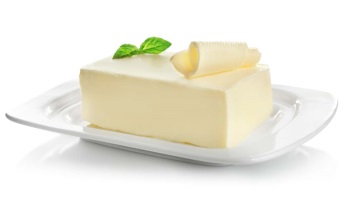 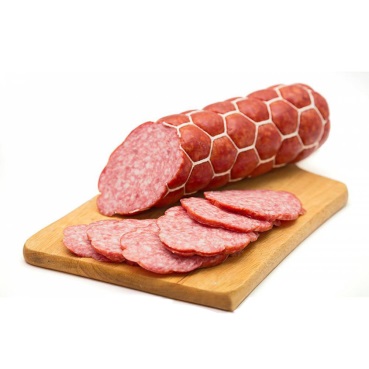 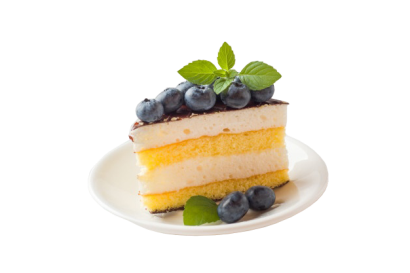 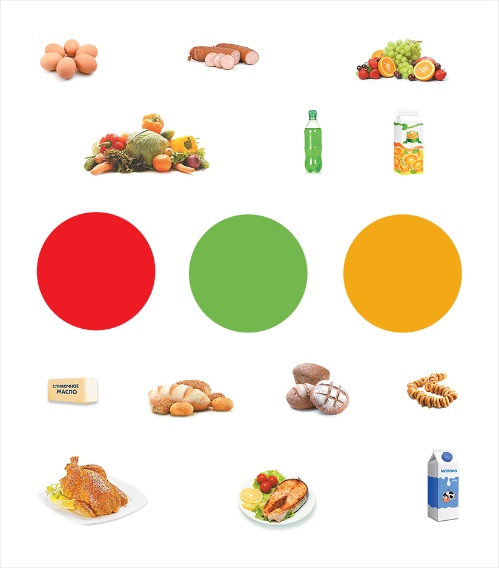 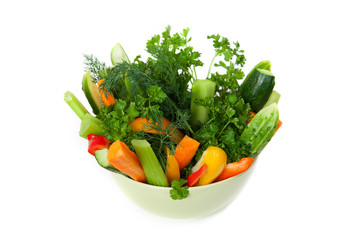 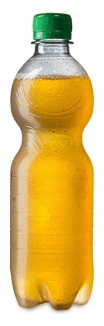 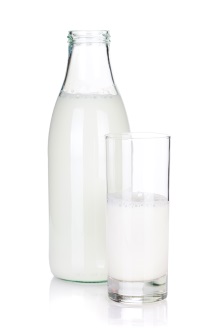 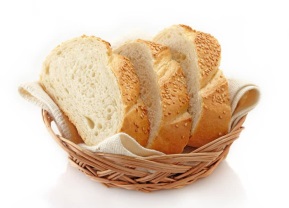 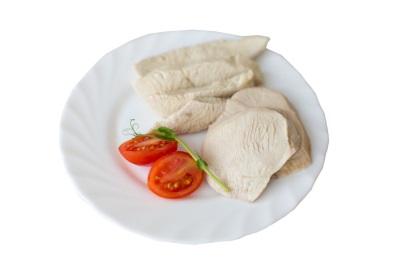 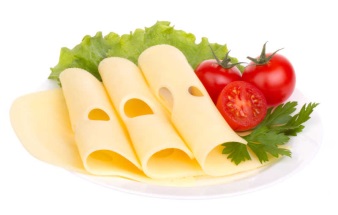 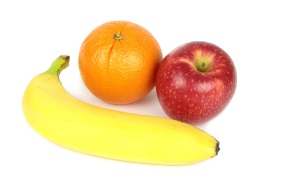 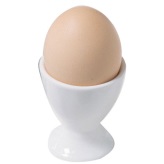 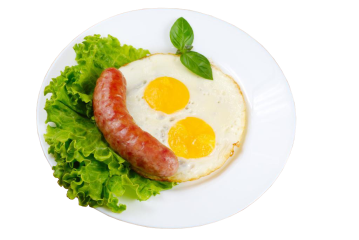 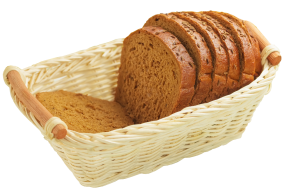 